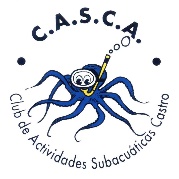 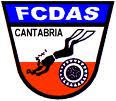 CAMPEONATO AUTONOMICO DE PESCA SUBMARINA por  EQUIPOS - 2018MEMORIAL JUAN CARLOS Y ROBERTOFECHA CELEBRACION:   14 de  JULIO  de  2.018Club representado:   	                                    	.-Inscripción:  POR EQUIPO	10 €Cuenta CAIXABANK 2100 1279 70 0200337993 a nombre del Club CASCA.   Adjuntar fotocopia del título de patrón de uno de los miembros del equipo, y fotocopia del ingreso en cuenta.Remitirlo por email a la siguiente dirección:      clucasca@yahoo.esAsimismo, se puede entregar en mano en la oficina de la FCDAS o enviar por email a:  fcdas@fcdas.com.Último día de inscripción: JUEVES, 12 de JULIO de 2.018, antes de las 21,00 HORAS.-Santander, 26 de JUNIO de 2.018Nombre y apellidos participantesNº Licencia FederativaClubNº Licencia PescaTeléfonoemailNombre embarcaciónMarcaMatriculaColorAseguradoraNº Póliza